 11 мая 2017 № 116-рс с. Грачевка	О внесении изменений в решение Совета депутатов муниципального образования Грачевский район Оренбургской области № 336-рс от 27.04.2015 «Об утверждении Положения о порядке проведения конкурса по отбору кандидатур на должность главы муниципального образования Грачевский район Оренбургской области»На основании  части 2 статьи 36 Федерального закона от 6 октября 2003 года № 131-ФЗ «Об общих принципах организации местного самоуправления в Российской Федерации»,  статьи 33 Федерального закона от 12 июня 2002 года  № 67-ФЗ «Об основных гарантиях избирательных прав и права на участие в референдуме граждан Российской Федерации»,  Федерального закона от 2 июня 2016 года № 171-ФЗ «О внесении изменений в статью 36 Федерального закона «Об общих принципах организации местного самоуправления в Российской Федерации», статьи 21 Устава муниципального образования Грачевский район Оренбургской области, Совет депутатов  РЕШИЛ:1. В решение Совета депутатов муниципального образования Грачевский район Оренбургской области № 336-рс от 27.04.2015 «Об утверждении Положения о порядке проведения конкурса по отбору кандидатур на должность главы муниципального образования Грачевский район Оренбургской области» внести следующие изменения:1.1. Раздел 4 п.4.1 дополнить п.п. 4.1.1 следующего содержания:К числу требований, которые являются предпочтительными для осуществления главой муниципального образования полномочий по решению вопросов местного значения, относятся:1) Наличие высшего образования.2) Наличие стажа (опыта) работы по направлениям подготовки, либо стажа (опыта) работы на руководящих должностях не менее пяти лет.2. Контроль за исполнением настоящего решения возложить на постоянную комиссию по местному самоуправлению и правотворчеству.	3. Направить решение и.о. главы района для подписания.	4. Опубликовать решение в районной газете «Призыв» и на официальном сайте муниципального образования Грачевский район.	5. Решение вступает в силу со дня  его официального опубликования на сайте www.право-грачевка.рф.Председатель                                                                               И.о. главы районаСовета депутатов             	_____________                                                                             _____________ Н.С.Кирьяков                                                                              Ю.П. СигидаевРазослано: организационно-правовой отдел, в районную газету «Призыв», в прокуратуру.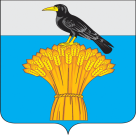 СОВЕТ ДЕПУТАТОВ МУНИЦИПАЛЬНОГО ОБРАЗОВАНИЯГРАЧЕВСКИЙ  РАЙОН ОРЕНБУРГСКОЙ ОБЛАСТИР Е Ш Е Н И Е